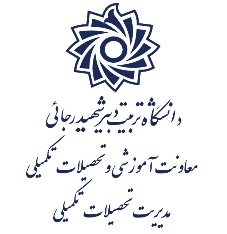 						  بسمه تعالی			                 فرم جمع بندی ارزشیابی رسالهصورتجلسه:دفاع در تاریخ مقرر برگزار شد و هیئت داوران نتیجه نهایی را به شرح زیر اعلام نمود:کیفیت (نمره) دفاع:  عالی با نمره ......                  بسیار خوب با نمره ......                  خوب با نمره‌ ......                          قابل قبول با نمره ......           مردود با نمره ......اعضای هیأت داوری رساله: كارشناس تحصيلات تكميلي دانشكده:                                          نماينده تحصيلات تكميلي: نام ‌و نام خانوادگی دانشجو: شماره دانشجویی: رشته و گرایش: عنوان رساله: عنوان رساله: تاریخ دفاع: امضاءمرتبه علمینام و نام خانوادگياعضاءاستاد راهنمااستاد مشاورداور داخليداور داخلیداور خارجیداور خارجینماينده تحصيلات تکميلیتوضيحات ضروري (این قسمت فقط در صورت نیاز به اصلاحات و هر گونه توضیحی بیشتر استفاده شود)